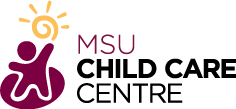 Application for Child CareDays Requested: Monday- Friday (Full Time):       Part Time:  Part time days requested: M/W/F  or T/Th At the present time, parent or guardian’s affiliation with McMaster University:  Undergraduate Student:  ☐   Graduate Student:  ☐    Faculty/Staff:  ☐    Community Member/No Affiliation  ☐    *Undergraduate Students must provide proof of MSU membership to be placed on the Undergraduate waitlist.Student Number (if applicable): ___________________________ or you can attach letter of enrollment from Mosaic.   Parent/Guardian Signature: _______________________________________   Date:___________________________ Name of Child: _______________________________Address: ____________________________________Birthdate (dd/mm/yy): __________________________City: ________________________________________Date of Application (dd/mm/yy):  _________________Postal Code: _________________________________Date of Care Requested (dd/mm/yy): _______________Subsidized care:   Yes    No Parent/Guardian Name: ___________________________Relationship to Child: __________________________Phone #: __________________________________Address: _____________________________________Work # : ___________________________________Email: _______________________________________Parent/Guardian Name: ___________________________Relationship to Child: __________________________Phone #: __________________________________Address: _____________________________________Work # : __________________________________Email: ________________________________________